KLASA: 363-01/20-01/17URBROJ: 2211/09-21-2Novi Golubovec,17.12. 2021.Na temelju odredbe članka 67. Stavak 1 Zakona o komunalnom gospodarstvu („Narodne novine“ broj 68/18 i 110/18, 32/20), članka 30. Zakona o vodama („Narodne Novine“ br. 66/19) i članka 30. Statuta Općine Novi Golubovec („Službeni glasnik Krapinsko-zagorske županije“ br. 20/21), Općinsko vijeće Općine Novi Golubovec na svojoj 4. sjednici održanoj dana 17.12. 2021. godine, jednoglasno 6 „za“ donijelo je I. IZMJENU PROGRAMA GRAĐENJA OBJEKATA KOMUNALNE INFRASTRUKTURE U 2021. GODINIČlanak 1.	Uslijed ukazane potrebe, u odnosu na temeljni Program građenja komunalne infrastrukture na području općine  Novi Golubovec u 2021. godini (službeni glasnik Krapinsko-zagorske županije ) neophodno je izvršiti izmjenu i dopunu programa građenja komunalne infrastrukture na području općine Novi Golubovec u 2021. godini na način kako je navedeno ovom izmjenom Programa.   Članak 2Građenje komunalne infrastrukture financira se sredstvima: U skladu sa sadržajem programa u članku 3. Troškovi programa građenja komunalne infrastrukture u 2021. godini raspoređuju se na sljedeće izvore financiranja:Članak 3. I. izmjenom Programa se određuju: I. izmjenom Programa je obuhvaćeno građenje komunalne infrastrukture i to: 1. nerazvrstane ceste 2. javne prometne površine na kojima nije dopušten promet motornih vozila 3. javne zelene površine 4. javna rasvjeta Opis poslova, procjena troškova projektiranja, revizije, građenja, provedbe stručnog nadzora građenja i provedbe vođenja projekata građenja komunalne infrastrukture s naznakom izvora njihova financiranja prikazani su tablično kako slijedi:Članak 5.Svi radovi na objektima i uređajima komunalne infrastrukture izvoditi će se prema prioritetima koje utvrdi Općinski načelnik.Članak 6.	Ova I. izmjena  Programa građenja objekata komunalne infrastrukture Općine Novi Golubovec u 2021. godini objavit će se u Službenom glasniku Krapinsko-zagorske županije.  Predsjednik Općinskog vijeća									            Mladen KosDOSTAVITI:Ministarstvo prostornog uređenja, graditeljstva i državne imovine, Ul. Republike Austrije 20, 10000 Zagreb - na nadzorMinistarstvo financija, Katančićeva 5, 10000 Zagreb, lokalni.proracuni@mfin.hr (obavijest o objavi – link Službenog glasnika i web stranice Općine Novi Golubovec)Krapinsko-zagorska županija, Upravni odjel za poslove Županijske skupštine, n/r Svjetlane Goričan, Magistratska 1, 49000 Krapina (za objavu),Krapinsko-zagorska županija, Upravni odjel za financije i proračun, Magistratska 1, 49000 Krapina, (obavijest o objavi – link Službenog glasnika i web stranice Općine Novi Golubovec)Oglasna ploča i WEB stranica Općine Novi Golubovec,Općinskom načelniku Općine Novi Golubovec,Jedinstveni upravni odjel, ovdje,Prilog zapisniku, Pismohrana.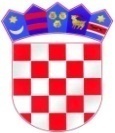 REPUBLIKA HRVATSKAKRAPINSKO - ZAGORSKA ŽUPANIJAOPĆINA NOVI GOLUBOVECOPĆINSKO VIJEĆEred.br.Izvor financiranjaPlanirano ukupno (kn)I. izmjena (kn) I.Prihodi od komunalne naknade500.000,00600.000,00II.Iz komunalnog doprinosa7.000,002.000,00III.Iz proračuna jedinice lokalne samouprave833.000,00567.000,00IVPomoći1.750.000,00500.000,00UKUPNO3.090.000,001.669.000,00red.br.StavkaPlanirano ukupno (kn)I. izmjena Programa 1.Građevine komunalne infrastrukture koje će se graditi radi uređenja neuređenih dijelova građevinskog područja160.000,00225.000,002.Građevine komunalne infrastrukture koje će se graditi u uređenim dijelovima građevinskog područja690.000,00100.000,003.Građevine komunalne infrastrukture koje će se graditi izvan građevinskog područja550.000,000,004.Postojeće građevine komunalne infrastrukture koje će se rekonstruirati                 1.690.000,001.344.000,001. Građevine komunalne infrastrukture koje će se graditi radi uređenja neuređenih dijelova građevinskog područja1. Građevine komunalne infrastrukture koje će se graditi radi uređenja neuređenih dijelova građevinskog područja1. Građevine komunalne infrastrukture koje će se graditi radi uređenja neuređenih dijelova građevinskog područja1. Građevine komunalne infrastrukture koje će se graditi radi uređenja neuređenih dijelova građevinskog područja1. Građevine komunalne infrastrukture koje će se graditi radi uređenja neuređenih dijelova građevinskog područja1. Građevine komunalne infrastrukture koje će se graditi radi uređenja neuređenih dijelova građevinskog područjared.br.OpisPlanirano ukupno (kn)Planirano ukupno (kn)I. izmjena (kn) Izvori financiranjaPozicija1.1.SPREMIŠTE- GARAŽA a)Izgradnja spremišta- garaže za potrebe općine Izvođenje radova 0,000,0075.000,00UKUPNO:0,000,0075.000,00I.4214981.2.JAVNE ZELENE POVRŠINE a)Dječja igrališta sa igralima i spravama Izvođenje radova150.000,00150.000,00150.000,00UKUPNO:150.000,00	150.000,00	150.000,00I. III. 4214901.3.JAVNE PROMETNE POVRŠINE KOJIMA NIJE DOPUŠTEN PROMET MOTORNIM VOZILIMAa)Nogostup i oborinska odvodnja Izvođenje radova10.000,0010.000,000,00UKUPNO:10.000,0010.000,000,00-421410SVEUKUPNO:160.000,00225.000,00225.000,00225.000,002. Građevine komunalne infrastrukture koje će se graditi u uređenim dijelovima građevinskog područja2. Građevine komunalne infrastrukture koje će se graditi u uređenim dijelovima građevinskog područja2. Građevine komunalne infrastrukture koje će se graditi u uređenim dijelovima građevinskog područja2. Građevine komunalne infrastrukture koje će se graditi u uređenim dijelovima građevinskog područja2. Građevine komunalne infrastrukture koje će se graditi u uređenim dijelovima građevinskog područjared.br.OpisPlanirano ukupno (kn)I. IZMJENA (kn)Izvori financiranjaPozicija 2.1.JAVNE PROMETNE POVRŠINE KOJIMA NIJE DOPUŠTEN PROMET MOTORNIM VOZILIMAa)Uređenje centra Novog Golubovca Izvođenje radova150.000,000,00UKUPNO: 150.000,000,00-4214992.2.JAVNE POVRŠINEa)Uređenje prostora ispred općine Izvođenje radova 30.000,000,00UKUPNO:30.000,000,00-4214952.3.GRAĐEVINE I UREĐAJI JAVNE NAMJENEa)Opremanje Dječjeg vrtića u Novom Golubovcu Izvođenje radova i ostalo500.000,00100.000,00UKUPNO: 500.000,00100.000,00III. 4214972.4Uređenje poslovne zone a)Uređenje zoneIzvođenje radova 10.000,000,00UKUPNO:10.000,000,00-421491SVEUKUPNO:690.000,00100.000,00100.000,003. Građevine komunalne infrastrukture koje će se graditi izvan građevinskog područja3. Građevine komunalne infrastrukture koje će se graditi izvan građevinskog područja3. Građevine komunalne infrastrukture koje će se graditi izvan građevinskog područja3. Građevine komunalne infrastrukture koje će se graditi izvan građevinskog područja3. Građevine komunalne infrastrukture koje će se graditi izvan građevinskog područja3. Građevine komunalne infrastrukture koje će se graditi izvan građevinskog područjared.br.OpisPlanirano ukupno (kn)I. izmjena (kn)I. izmjena (kn)Izvori financiranja Pozicija 3.1.JAVNE ZELENE POVRŠINEa)Poučna staza šumski svijet Izvođenje radova550.000,000,000,00UKUPNO:550.000,000,000,00-421450SVEUKUPNO:550.000,00550.000,000,000,004. Postojeće građevine komunalne infrastrukture koje će se rekonstruirati 4. Postojeće građevine komunalne infrastrukture koje će se rekonstruirati 4. Postojeće građevine komunalne infrastrukture koje će se rekonstruirati 4. Postojeće građevine komunalne infrastrukture koje će se rekonstruirati 4. Postojeće građevine komunalne infrastrukture koje će se rekonstruirati 4. Postojeće građevine komunalne infrastrukture koje će se rekonstruirati red.br.OpisPlanirano ukupno (kn)I. izmjena (kn)I. izmjena (kn)Izvori Financiranja Pozicija4.1.GRAĐEVINE I UREĐAJI JAVNE NAMJENEa)Uređenje doma kulture Novi Golubovec Izvođenje radova360.000,00260.000,00260.000,00UKUPNO:360.000,00260.000,00260.000,00III. IV. 421240b)Dogradnja objekta na sportskom igralištu Izvođenje radova 300.000,00150.000,00150.000,00UKUPNO:300.000,00150.000,00150.000,00III. 421261c)Uređenje Društvenog doma Velika Veternička  Izvođenje radova60.000,0015.000,0015.000,00UKUPNO:60.000,0015.000,0015.000,00I.421290b)Uređenje vatrogasnog doma Izvođenje radova20.000,000,000,00UKUPNO:20.000,000,000,00-4212914.2.NERAZVRSTANE CESTEa)Održavanje postojećih nerazvrstanih cesta na pod. Novi GolubovecaIzvođenje radova i nadzor 600.000,00600.000,00600.000,00UKUPNO:600.000,00600.000,00600.000,00I. III. IV. 421310b)Sanacija klizišta u naselju  Riseki Izvođenje radova 0,0011.000,0011.000,00UKUPNO:0,0011.000,0011.000,00I.4214174.3.JAVNA RASVJETAa)Javna rasvjetaNabava rasvjetnih tijela i izvođenje radova350.000,00308.000,00308.000,00UKUPNO:350.000,00308.000,00308.000,00II. III. IV. 421440SVEUKUPNO:1.690.000,001.690.000,001.344.000,001.344.000,00